CAMBRIDGE NURSERY SUMMER NEWSLETTER 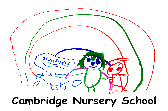 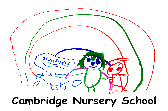 Please do not send your child to nursery if they or any member of your household have any of the following symptoms:A new continuous coughA high temperatureLoss of taste or smellPlease help us to keep school safe and open by adhering to these guidelines, wearing a mask on our grounds and social distancing .If your child has symptoms we require a registered negative PCR test before they may return.                                                           Thank you from Mr Grimley     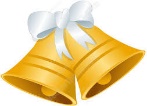 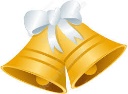 Mr Grimley would like to thank you for all the kind messages and the gifts he received for his wedding that took place during half term. He was over whelmed by your kindness. Mr Grimley is now Mr Rose, although he is happy to answer to both whilst the children become accustomed to his new name!                          Spare clothes/Wellies    If you are having a sort out please remember us.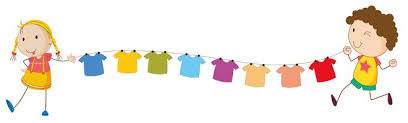 We are always grateful of spare clothes especially socks and underwear.End of term arrangementsSchool will close on Wednesday, 21st of July at 1p.m. we will have shorter sessions that day;Morning 8.45am -10.45amAfternoon 11am – 1pm30 hour children will finish at 1pm (lunch will be provided)GraduationChildren leaving us for primary school will be having mini graduations with their key groups and we will send a photo home. 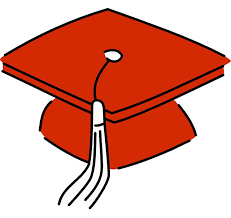 Parties  We will also be having end of term parties within their ‘bubbles’      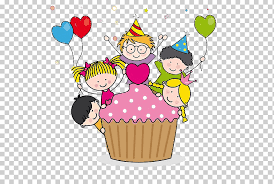 Room MovesChildren moving up to the big room in September - term begins on Thursday 2nd September.If you qualify for 30 hours please speak to Lin in the office as we have a limited number of places and we will need a code before the end of term. Look up ‘childcare choices’ on the internet for more informationGoodbye!To all those of you leaving us this term, thank you for being part of our Cambridge Story. This year has been so difficult for all of us but you have been great! You have adapted to coming in different ways and sometimes learning from home and have had so much praise for us as we tried to keep school running and as ‘normal’, whatever normal is!Remember whatever happens wherever you all go you will always be a piece of our story and we are here for you – please keep in touch we love to hear all your news and thank you for sharing your children with us.I am very proud of our team- they really are a special bunch of people.Take careDebbie ClarkHeadteacher.